Порядок расследования и Оформление несчастного случая на производстве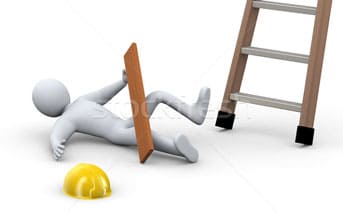 Порядок расследования несчастного случая на производстве определен статьями 227-231 Трудового кодекса РФ, Постановлением Минтруда России от 24.10.2002 № 73 «Об утверждении форм документов, необходимых для расследования и учета несчастных случаев на производстве, и положения об особенностях расследования несчастных случаев на производстве в отдельных отраслях и организациях».Несчастный случай на производстве является страховым, если он произошел с застрахованным или иным лицом, подлежащим обязательному социальному страхованию от несчастных случаев на производстве и профессиональных заболеваний (согласно ФЗ «Об обязательном социальном страховании от несчастных случаев на производстве и профессиональных заболеваний» от 24.07.1998 № 125-ФЗ).Расследованию и учету подлежат несчастные случаи:происшедшие с работниками и другими лицами, участвующими в производственной деятельности работодателя при исполнении ими трудовых обязанностей или выполнении какой-либо работы по поручению работодателя, а также при осуществлении других действий, совершаемых в интересах работодателя;с работниками и другими лицами, получающими образование в соответствии с ученическим договором;с обучающимися, проходящими производственную практику и т.д.Расследованию в установленном порядке как НЕСЧАСТНЫЕ СЛУЧАИ подлежат события, в результате которых пострадавшими были получены травмы, и если указанные события произошли:в течение рабочего времени на территории работодателя либо в ином месте выполнения работы, в т.ч. во время установленных перерывов, а также во время приведения в порядок орудий производства и одежды, выполнения других предусмотренных правилами внутреннего трудового распорядка действий перед началом и после окончания работы или при выполнении работы за пределами установленной для работника продолжительности рабочего времени, в выходные и нерабочие праздничные дни;при следовании к месту выполнения работы или с работы на транспортном средстве, предоставленном работодателем, либо на личном транспортном средстве в случае его использования в производственных целях по распоряжению работодателя;при следовании к месту служебной командировки и обратно, во время служебных поездок на общественном или служебном транспорте, а также при следовании по распоряжению работодателя к месту выполнения работы и обратно, в т. ч. пешком;при следовании на транспортном средстве в качестве сменщика во время междусменного отдыха (водитель-сменщик на транспортном средстве и.т.д.);во время междусменного отдыха при работе вахтовым методом, а также при нахождении на судне (воздушном, морском, речном) в свободное от вахты и судовых работ время;при осуществлении иных правомерных действий, обусловленных трудовыми отношениями с работодателем либо совершаемых в его интересах, в том числе действий, направленных на предотвращение катастрофы, аварии или несчастного случая.Расследование НЕСЧАСТНОГО СЛУЧАЯ (в том числе группового), в результате которого один или несколько пострадавших получили легкие повреждения здоровья, проводится комиссией (в составе не менее трех человек) в течение трех дней. Расследование НЕСЧАСТНОГО СЛУЧАЯ (в том числе группового), в результате которого один или несколько пострадавших получили тяжелые повреждения здоровья, либо несчастного случая (в том числе группового) со смертельным исходом проводится комиссией (состав комиссии формируется согласно ст.229 ТК РФ) в течение 15 дней.НЕСЧАСТНЫЙ СЛУЧАЙ, о котором не было своевременно сообщено работодателю или в результате которого нетрудоспособность у пострадавшего наступила не сразу, расследуется по заявлению пострадавшего или его доверенного лица в течение одного месяца со дня поступления указанного заявления.МАТЕРИАЛЫ РАССЛЕДОВАНИЯ НЕСЧАСТНОГО СЛУЧАЯ ВКЛЮЧАЮТ:приказ о создании комиссии по расследованию несчастного случая;акт о несчастном случае на производстве по установленной форме (согласно Приложению № 1 Постановления Минтруда России от 24.10.2002 N 73); протокол осмотра места происшествия, а при необходимости фото- и видеоматериалы, планы, эскизы, схемы;документы, характеризующие состояние рабочего места, наличие опасных и вредных производственных факторов;выписки из журналов регистрации инструктажей по охране труда и протоколов проверки знания пострадавшими требований охраны труда; личных карточек учета выдачи СИЗ;протоколы опросов очевидцев несчастного случая и должностных лиц, объяснения пострадавших;экспертные заключения специалистов, результаты технических расчетов, лабораторных исследований и испытаний;медицинское заключение о характере и степени тяжести повреждения, причиненного здоровью пострадавшего, или причине его смерти, нахождении пострадавшего в момент несчастного случая в состоянии алкогольного, наркотического или иного токсического опьянения;другие документы по усмотрению комиссии.Каждый оформленный в установленном порядке НЕСЧАСТНЫЙ СЛУЧАЙ на производстве регистрируется работодателем в журнале регистрации несчастных случаев на производстве по установленной форме.